INSCRIPTION ET TARIFICATION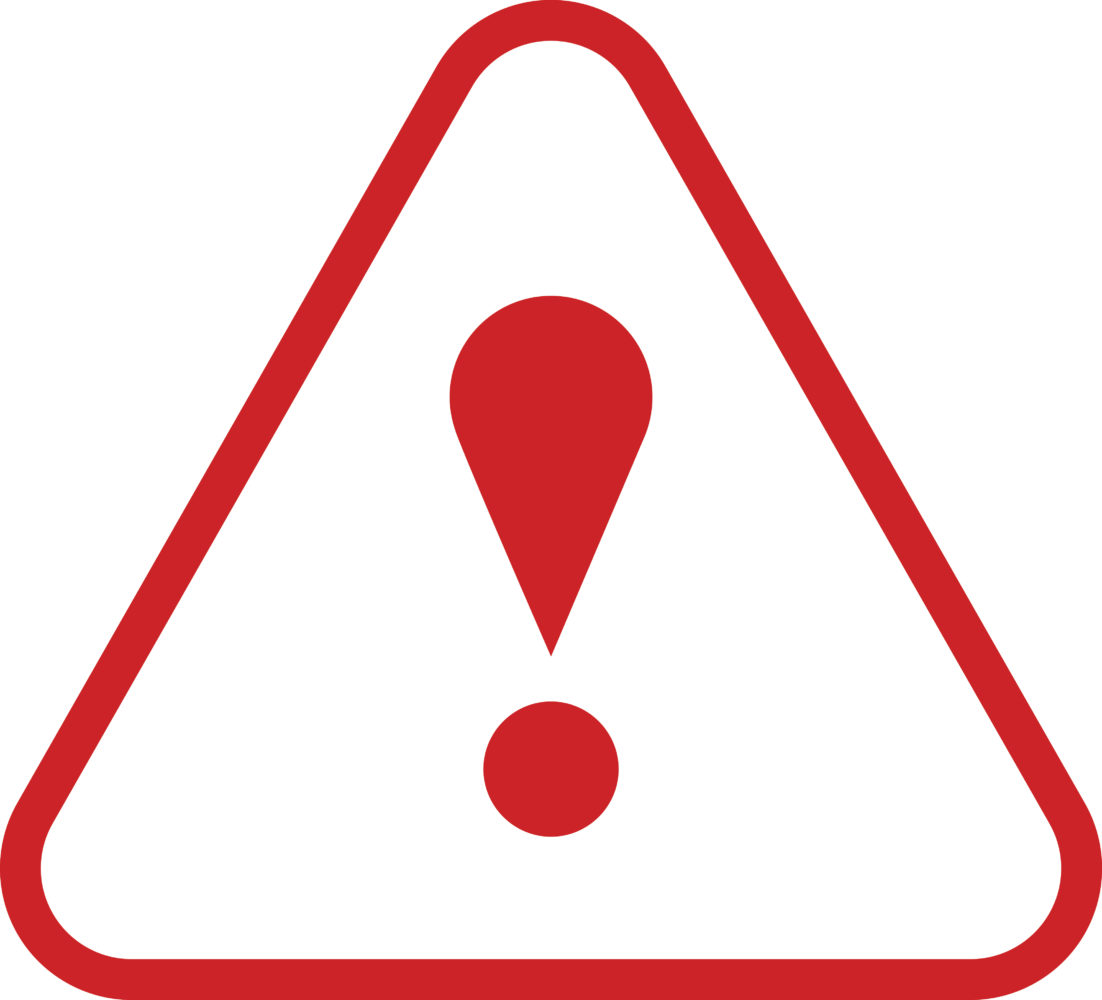 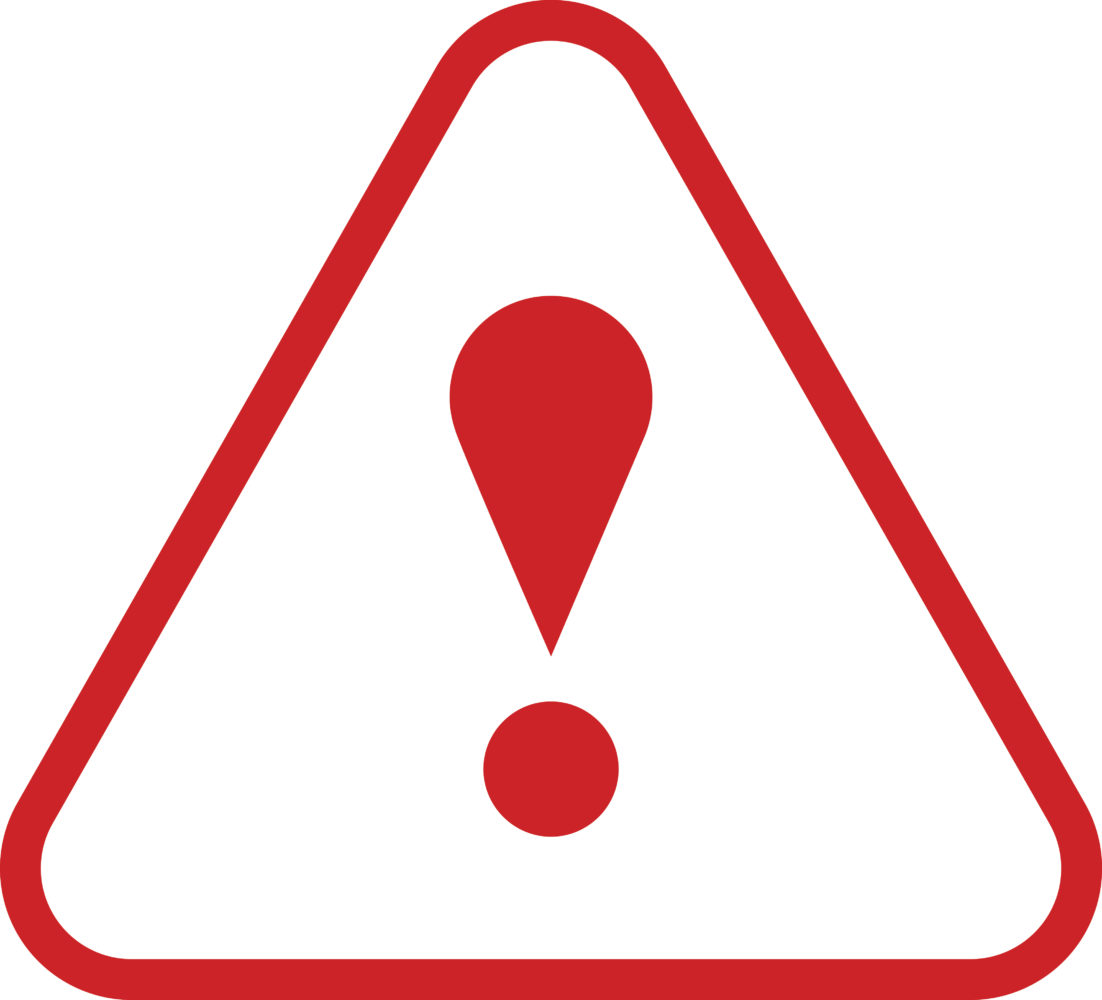 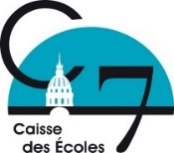 A LA RESTAURATION SCOLAIREANNEE SCOLAIRE 2022/2023Vos démarches du 22 juin au 31 août 20221 – INSCRIPTION :A – Je n’ai pas de dossier à la Caisse des Ecoles, mais je souhaite inscrire mon enfant à la restauration :Je remplis le bulletin d’inscription qui me sera remis  par la directrice ou le directeur de l’école de mon enfant.Je le complète et le renvoie à la Caisse des Ecoles par mail : administration@cde7.fr ou par courrier postal, pour réserver les repas.B – J’ai déjà un dossier à la Caisse des Ecoles :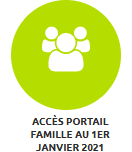 A partir du 22 juin 2022, je me connecte sur  mon portail famille sur le site : www.cde7.fr cliquer  sur: Première étape : Je renseigne ou modifie mes coordonnées.Cliquer dans le module « Mon espace personnel » puis « mon compte », renseigner et modifier s’il y a lieu mes coordonnées.Deuxième étape : J’inscris mon enfant à la restauration.Revenir sur la page d’accueil et cliquer sur le module « Espace Famille » puis sur « Inscription à la restauration scolaire ».Ensuite, cliquer sur  					 pour commencer l’inscription.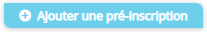 sélectionner le nom de l’enfant à inscrire, renseigner son établissement, et l’activité « repas scolaire » cocher les jours de fréquentation souhaités et valider.Vous recevrez une confirmation de l’inscription par la Caisse des Ecoles. Pour information, votre enfant sera inscrit pour l’année scolaire, pour des jours fixes soit 1, 2, 3, 4 ou 5 jours par semaine. La modification de l’inscription ne peut être accordée que par la Caisse des Ecoles et seulement en cas de changement de situation familiale. Elle devra être formulée via votre portail dans l’espace communication ou par mail à l’adresse administration@cde7.fr. Les absences pour convenance personnelle, la modification non signalée par la famille par mail à la Caisse des Ecoles, ou tout départ prématuré en vacances ne peuvent donner lieu à un remboursement.2 – TARIFICATION : Pour les élèves des écoles maternelles et élémentairesLe dossier de renouvellement de la tarification de la restauration scolaire pour l’année 2022/2023 ainsi que l’inscription à la restauration scolaire seront à effectuer, obligatoirement en même temps, directement sur votre portail famille sur le site www.cde7.fr du 22 juin au 31 août 2022. Si vous n’avez pas encore créé votre portail, merci de nous contacter d’urgence par mail, afin que l’on vous communique votre code abonné.Pour les élèves du Collège Jules RomainsIl n’y a pas de changement. L’inscription sera faite auprès du Collège à la rentrée.  Quant au renouvellement de la tarification, le dossier doit être envoyé comme chaque année, soit via votre portail famille, soit par mail à l’adresse administration@cde7.fr ou par courrier à la Caisse des Ecoles, entre le 22 juin et 31 août inclus.Pour effectuer  sa demande de tarification.Sur le portail, je clique sur le module « Espace Famille » puis sur « demande de tarification » et je joins les justificatifs de mes revenus.DOCUMENTS A JOINDRE :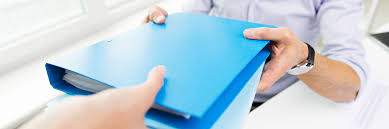 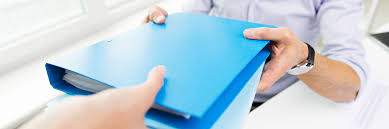 Attention, si les justificatifs ne sont pas joints dans votre portail, le tarif 10 sera appliqué automatiquement sur la facture de septembre/octobre 2022 sans effet rétroactif.Le livret de famille ou acte de naissance ; Si vous êtes allocataire de la CAF : attestation CAF datant de moins de 3 mois sur laquelle figure votre QF ;Si vous n’êtes pas allocataire de la CAF ou si votre quotient familial n’est pas disponible : l’avis d’imposition 2021 sur les revenus de 2020, (de toutes les personnes vivant au foyer) ou forfait réel simplifié ou bilan comptable de l’année 2020 (artisans, commerçants, professions libérales) ;Si vous n’êtes dans aucun des cas précédents, tout autre justificatif de ressources du foyer ;Pour les parents divorcés, photocopie du jugement de divorce ou de la décision organisant la garde (uniquement pour les premières demandes), ainsi que le planning de garde.En fonction du dossier, des documents complémentaires peuvent éventuellement vous être demandés. Je n’ai pas d’abonnement ! Comment procéder ?Si vous ne pouvez pas vous connecter sur votre portail famille, vous devez vous présenter à la Caisse des Ecoles afin de recevoir votre dossier d’inscription à la restauration scolaire entre le 22 juin et le 31 août 2022 inclus.La loi n° 78-17 du 6 janvier 1978 relative à l’informatique, aux fichiers et aux libertés s’applique aux réponses faites à ce questionnaire et garantit aux personnes physiques un droit d’accès et de rectification pour les données les concernant auprès de la Caisse des Ecoles du 7ème arrondissement. 